1 . Зайти на сайт сбербанка https://online.sberbank.ru/CSAFront/index.do2. войти в личный кабинет3. В строке поиска набрать Институт непрерывного образования (ИНО им. Н.С. Киселевой МГЮА)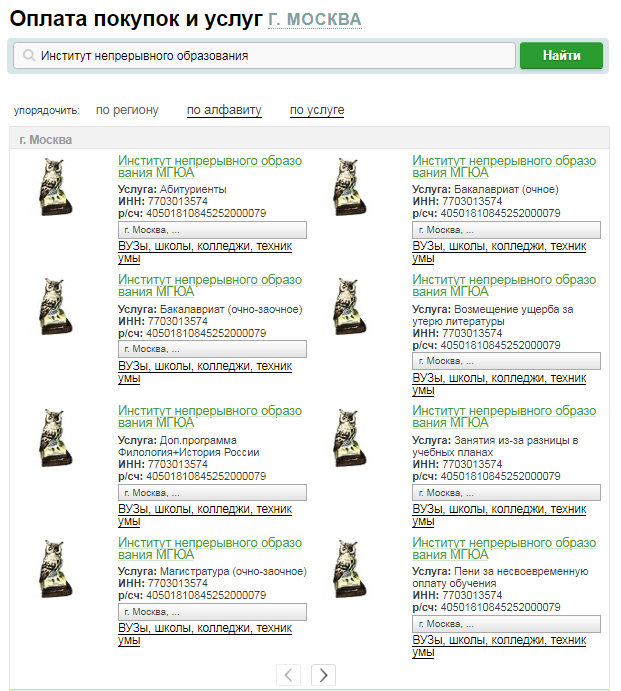 5. ВАЖНО!  Необходимо правильно выбрать Услугу, которую вы оплачиваете! И указать  номер договора.Например: Если оплата обучения среднего профессионального образования выбрать соответствующий пункт и указать  № договора (который соответствует  номеру студенческого билета)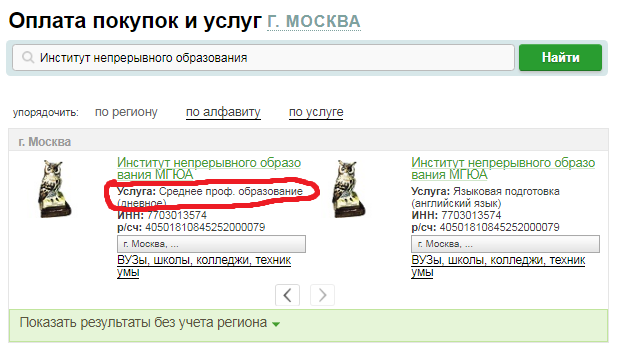 Для оплаты через другие банки образец заполненияОбразец заполнения платежного порученияОбразец заполнения платежного порученияОбразец заполнения платежного порученияОбразец заполнения платежного порученияОбразец заполнения платежного порученияОбразец заполнения платежного порученияОбразец заполнения платежного порученияОбразец заполнения платежного порученияОбразец заполнения платежного порученияОбразец заполнения платежного порученияОбразец заполнения платежного порученияОбразец заполнения платежного порученияОбразец заполнения платежного порученияОбразец заполнения платежного порученияОбразец заполнения платежного порученияОбразец заполнения платежного порученияОбразец заполнения платежного порученияОбразец заполнения платежного порученияОбразец заполнения платежного порученияОбразец заполнения платежного порученияОбразец заполнения платежного порученияОбразец заполнения платежного порученияОбразец заполнения платежного порученияОбразец заполнения платежного порученияОбразец заполнения платежного порученияОбразец заполнения платежного порученияОбразец заполнения платежного порученияОбразец заполнения платежного порученияОбразец заполнения платежного порученияОбразец заполнения платежного порученияОбразец заполнения платежного порученияОбразец заполнения платежного порученияОбразец заполнения платежного порученияОбразец заполнения платежного порученияОбразец заполнения платежного порученияГУ БАНКА РОССИИ ПО ЦФО//УФК ПО Г. МОСКВЕ                  г. МоскваГУ БАНКА РОССИИ ПО ЦФО//УФК ПО Г. МОСКВЕ                  г. МоскваГУ БАНКА РОССИИ ПО ЦФО//УФК ПО Г. МОСКВЕ                  г. МоскваГУ БАНКА РОССИИ ПО ЦФО//УФК ПО Г. МОСКВЕ                  г. МоскваГУ БАНКА РОССИИ ПО ЦФО//УФК ПО Г. МОСКВЕ                  г. МоскваГУ БАНКА РОССИИ ПО ЦФО//УФК ПО Г. МОСКВЕ                  г. МоскваГУ БАНКА РОССИИ ПО ЦФО//УФК ПО Г. МОСКВЕ                  г. МоскваГУ БАНКА РОССИИ ПО ЦФО//УФК ПО Г. МОСКВЕ                  г. МоскваГУ БАНКА РОССИИ ПО ЦФО//УФК ПО Г. МОСКВЕ                  г. МоскваГУ БАНКА РОССИИ ПО ЦФО//УФК ПО Г. МОСКВЕ                  г. МоскваГУ БАНКА РОССИИ ПО ЦФО//УФК ПО Г. МОСКВЕ                  г. МоскваГУ БАНКА РОССИИ ПО ЦФО//УФК ПО Г. МОСКВЕ                  г. МоскваГУ БАНКА РОССИИ ПО ЦФО//УФК ПО Г. МОСКВЕ                  г. МоскваГУ БАНКА РОССИИ ПО ЦФО//УФК ПО Г. МОСКВЕ                  г. МоскваГУ БАНКА РОССИИ ПО ЦФО//УФК ПО Г. МОСКВЕ                  г. МоскваГУ БАНКА РОССИИ ПО ЦФО//УФК ПО Г. МОСКВЕ                  г. МоскваБИКБИКБИК004525988004525988004525988004525988004525988004525988004525988004525988004525988004525988004525988004525988004525988004525988004525988004525988004525988004525988004525988ГУ БАНКА РОССИИ ПО ЦФО//УФК ПО Г. МОСКВЕ                  г. МоскваГУ БАНКА РОССИИ ПО ЦФО//УФК ПО Г. МОСКВЕ                  г. МоскваГУ БАНКА РОССИИ ПО ЦФО//УФК ПО Г. МОСКВЕ                  г. МоскваГУ БАНКА РОССИИ ПО ЦФО//УФК ПО Г. МОСКВЕ                  г. МоскваГУ БАНКА РОССИИ ПО ЦФО//УФК ПО Г. МОСКВЕ                  г. МоскваГУ БАНКА РОССИИ ПО ЦФО//УФК ПО Г. МОСКВЕ                  г. МоскваГУ БАНКА РОССИИ ПО ЦФО//УФК ПО Г. МОСКВЕ                  г. МоскваГУ БАНКА РОССИИ ПО ЦФО//УФК ПО Г. МОСКВЕ                  г. МоскваГУ БАНКА РОССИИ ПО ЦФО//УФК ПО Г. МОСКВЕ                  г. МоскваГУ БАНКА РОССИИ ПО ЦФО//УФК ПО Г. МОСКВЕ                  г. МоскваГУ БАНКА РОССИИ ПО ЦФО//УФК ПО Г. МОСКВЕ                  г. МоскваГУ БАНКА РОССИИ ПО ЦФО//УФК ПО Г. МОСКВЕ                  г. МоскваГУ БАНКА РОССИИ ПО ЦФО//УФК ПО Г. МОСКВЕ                  г. МоскваГУ БАНКА РОССИИ ПО ЦФО//УФК ПО Г. МОСКВЕ                  г. МоскваГУ БАНКА РОССИИ ПО ЦФО//УФК ПО Г. МОСКВЕ                  г. МоскваГУ БАНКА РОССИИ ПО ЦФО//УФК ПО Г. МОСКВЕ                  г. МоскваСч. №Сч. №Сч. №40102810545370000003Банк получателяБанк получателяБанк получателяБанк получателяБанк получателяБанк получателяБанк получателяБанк получателяБанк получателяБанк получателяБанк получателяБанк получателяБанк получателяБанк получателяБанк получателяБанк получателяСч. №Сч. №Сч. №ИНН: 7703013574ИНН: 7703013574ИНН: 7703013574ИНН: 7703013574ИНН: 7703013574ИНН: 7703013574ИНН: 7703013574ИНН: 7703013574ИНН: 7703013574КПП: 770345001КПП: 770345001КПП: 770345001КПП: 770345001КПП: 770345001КПП: 770345001КПП: 770345001Сч. №Сч. №Сч. №03214643000000017300          03214643000000017300          03214643000000017300          03214643000000017300          03214643000000017300          03214643000000017300          03214643000000017300          03214643000000017300          03214643000000017300          03214643000000017300          03214643000000017300          03214643000000017300          03214643000000017300          03214643000000017300          03214643000000017300          03214643000000017300          03214643000000017300          03214643000000017300          03214643000000017300          Сч. №Сч. №Сч. №03214643000000017300          03214643000000017300          03214643000000017300          03214643000000017300          03214643000000017300          03214643000000017300          03214643000000017300          03214643000000017300          03214643000000017300          03214643000000017300          03214643000000017300          03214643000000017300          03214643000000017300          03214643000000017300          03214643000000017300          03214643000000017300          03214643000000017300          03214643000000017300          03214643000000017300          УФК по г. Москве (ИНО имени Н.С. Киселевой Университета имени О.Е. Кутафина (МГЮА) л/с 20736Х42850)УФК по г. Москве (ИНО имени Н.С. Киселевой Университета имени О.Е. Кутафина (МГЮА) л/с 20736Х42850)УФК по г. Москве (ИНО имени Н.С. Киселевой Университета имени О.Е. Кутафина (МГЮА) л/с 20736Х42850)УФК по г. Москве (ИНО имени Н.С. Киселевой Университета имени О.Е. Кутафина (МГЮА) л/с 20736Х42850)УФК по г. Москве (ИНО имени Н.С. Киселевой Университета имени О.Е. Кутафина (МГЮА) л/с 20736Х42850)УФК по г. Москве (ИНО имени Н.С. Киселевой Университета имени О.Е. Кутафина (МГЮА) л/с 20736Х42850)УФК по г. Москве (ИНО имени Н.С. Киселевой Университета имени О.Е. Кутафина (МГЮА) л/с 20736Х42850)УФК по г. Москве (ИНО имени Н.С. Киселевой Университета имени О.Е. Кутафина (МГЮА) л/с 20736Х42850)УФК по г. Москве (ИНО имени Н.С. Киселевой Университета имени О.Е. Кутафина (МГЮА) л/с 20736Х42850)УФК по г. Москве (ИНО имени Н.С. Киселевой Университета имени О.Е. Кутафина (МГЮА) л/с 20736Х42850)УФК по г. Москве (ИНО имени Н.С. Киселевой Университета имени О.Е. Кутафина (МГЮА) л/с 20736Х42850)УФК по г. Москве (ИНО имени Н.С. Киселевой Университета имени О.Е. Кутафина (МГЮА) л/с 20736Х42850)УФК по г. Москве (ИНО имени Н.С. Киселевой Университета имени О.Е. Кутафина (МГЮА) л/с 20736Х42850)УФК по г. Москве (ИНО имени Н.С. Киселевой Университета имени О.Е. Кутафина (МГЮА) л/с 20736Х42850)УФК по г. Москве (ИНО имени Н.С. Киселевой Университета имени О.Е. Кутафина (МГЮА) л/с 20736Х42850)УФК по г. Москве (ИНО имени Н.С. Киселевой Университета имени О.Е. Кутафина (МГЮА) л/с 20736Х42850)Сч. №Сч. №Сч. №03214643000000017300          03214643000000017300          03214643000000017300          03214643000000017300          03214643000000017300          03214643000000017300          03214643000000017300          03214643000000017300          03214643000000017300          03214643000000017300          03214643000000017300          03214643000000017300          03214643000000017300          03214643000000017300          03214643000000017300          03214643000000017300          03214643000000017300          03214643000000017300          03214643000000017300          УФК по г. Москве (ИНО имени Н.С. Киселевой Университета имени О.Е. Кутафина (МГЮА) л/с 20736Х42850)УФК по г. Москве (ИНО имени Н.С. Киселевой Университета имени О.Е. Кутафина (МГЮА) л/с 20736Х42850)УФК по г. Москве (ИНО имени Н.С. Киселевой Университета имени О.Е. Кутафина (МГЮА) л/с 20736Х42850)УФК по г. Москве (ИНО имени Н.С. Киселевой Университета имени О.Е. Кутафина (МГЮА) л/с 20736Х42850)УФК по г. Москве (ИНО имени Н.С. Киселевой Университета имени О.Е. Кутафина (МГЮА) л/с 20736Х42850)УФК по г. Москве (ИНО имени Н.С. Киселевой Университета имени О.Е. Кутафина (МГЮА) л/с 20736Х42850)УФК по г. Москве (ИНО имени Н.С. Киселевой Университета имени О.Е. Кутафина (МГЮА) л/с 20736Х42850)УФК по г. Москве (ИНО имени Н.С. Киселевой Университета имени О.Е. Кутафина (МГЮА) л/с 20736Х42850)УФК по г. Москве (ИНО имени Н.С. Киселевой Университета имени О.Е. Кутафина (МГЮА) л/с 20736Х42850)УФК по г. Москве (ИНО имени Н.С. Киселевой Университета имени О.Е. Кутафина (МГЮА) л/с 20736Х42850)УФК по г. Москве (ИНО имени Н.С. Киселевой Университета имени О.Е. Кутафина (МГЮА) л/с 20736Х42850)УФК по г. Москве (ИНО имени Н.С. Киселевой Университета имени О.Е. Кутафина (МГЮА) л/с 20736Х42850)УФК по г. Москве (ИНО имени Н.С. Киселевой Университета имени О.Е. Кутафина (МГЮА) л/с 20736Х42850)УФК по г. Москве (ИНО имени Н.С. Киселевой Университета имени О.Е. Кутафина (МГЮА) л/с 20736Х42850)УФК по г. Москве (ИНО имени Н.С. Киселевой Университета имени О.Е. Кутафина (МГЮА) л/с 20736Х42850)УФК по г. Москве (ИНО имени Н.С. Киселевой Университета имени О.Е. Кутафина (МГЮА) л/с 20736Х42850)Вид оп.Вид оп.Вид оп.01010101010101Срок плат.Срок плат.Срок плат.Срок плат.Срок плат.Срок плат.Срок плат.УФК по г. Москве (ИНО имени Н.С. Киселевой Университета имени О.Е. Кутафина (МГЮА) л/с 20736Х42850)УФК по г. Москве (ИНО имени Н.С. Киселевой Университета имени О.Е. Кутафина (МГЮА) л/с 20736Х42850)УФК по г. Москве (ИНО имени Н.С. Киселевой Университета имени О.Е. Кутафина (МГЮА) л/с 20736Х42850)УФК по г. Москве (ИНО имени Н.С. Киселевой Университета имени О.Е. Кутафина (МГЮА) л/с 20736Х42850)УФК по г. Москве (ИНО имени Н.С. Киселевой Университета имени О.Е. Кутафина (МГЮА) л/с 20736Х42850)УФК по г. Москве (ИНО имени Н.С. Киселевой Университета имени О.Е. Кутафина (МГЮА) л/с 20736Х42850)УФК по г. Москве (ИНО имени Н.С. Киселевой Университета имени О.Е. Кутафина (МГЮА) л/с 20736Х42850)УФК по г. Москве (ИНО имени Н.С. Киселевой Университета имени О.Е. Кутафина (МГЮА) л/с 20736Х42850)УФК по г. Москве (ИНО имени Н.С. Киселевой Университета имени О.Е. Кутафина (МГЮА) л/с 20736Х42850)УФК по г. Москве (ИНО имени Н.С. Киселевой Университета имени О.Е. Кутафина (МГЮА) л/с 20736Х42850)УФК по г. Москве (ИНО имени Н.С. Киселевой Университета имени О.Е. Кутафина (МГЮА) л/с 20736Х42850)УФК по г. Москве (ИНО имени Н.С. Киселевой Университета имени О.Е. Кутафина (МГЮА) л/с 20736Х42850)УФК по г. Москве (ИНО имени Н.С. Киселевой Университета имени О.Е. Кутафина (МГЮА) л/с 20736Х42850)УФК по г. Москве (ИНО имени Н.С. Киселевой Университета имени О.Е. Кутафина (МГЮА) л/с 20736Х42850)УФК по г. Москве (ИНО имени Н.С. Киселевой Университета имени О.Е. Кутафина (МГЮА) л/с 20736Х42850)УФК по г. Москве (ИНО имени Н.С. Киселевой Университета имени О.Е. Кутафина (МГЮА) л/с 20736Х42850)Наз. пл.Наз. пл.Наз. пл.Очер. плат.Очер. плат.Очер. плат.Очер. плат.Очер. плат.Очер. плат.Очер. плат.55555УФК по г. Москве (ИНО имени Н.С. Киселевой Университета имени О.Е. Кутафина (МГЮА) л/с 20736Х42850)УФК по г. Москве (ИНО имени Н.С. Киселевой Университета имени О.Е. Кутафина (МГЮА) л/с 20736Х42850)УФК по г. Москве (ИНО имени Н.С. Киселевой Университета имени О.Е. Кутафина (МГЮА) л/с 20736Х42850)УФК по г. Москве (ИНО имени Н.С. Киселевой Университета имени О.Е. Кутафина (МГЮА) л/с 20736Х42850)УФК по г. Москве (ИНО имени Н.С. Киселевой Университета имени О.Е. Кутафина (МГЮА) л/с 20736Х42850)УФК по г. Москве (ИНО имени Н.С. Киселевой Университета имени О.Е. Кутафина (МГЮА) л/с 20736Х42850)УФК по г. Москве (ИНО имени Н.С. Киселевой Университета имени О.Е. Кутафина (МГЮА) л/с 20736Х42850)УФК по г. Москве (ИНО имени Н.С. Киселевой Университета имени О.Е. Кутафина (МГЮА) л/с 20736Х42850)УФК по г. Москве (ИНО имени Н.С. Киселевой Университета имени О.Е. Кутафина (МГЮА) л/с 20736Х42850)УФК по г. Москве (ИНО имени Н.С. Киселевой Университета имени О.Е. Кутафина (МГЮА) л/с 20736Х42850)УФК по г. Москве (ИНО имени Н.С. Киселевой Университета имени О.Е. Кутафина (МГЮА) л/с 20736Х42850)УФК по г. Москве (ИНО имени Н.С. Киселевой Университета имени О.Е. Кутафина (МГЮА) л/с 20736Х42850)УФК по г. Москве (ИНО имени Н.С. Киселевой Университета имени О.Е. Кутафина (МГЮА) л/с 20736Х42850)УФК по г. Москве (ИНО имени Н.С. Киселевой Университета имени О.Е. Кутафина (МГЮА) л/с 20736Х42850)УФК по г. Москве (ИНО имени Н.С. Киселевой Университета имени О.Е. Кутафина (МГЮА) л/с 20736Х42850)УФК по г. Москве (ИНО имени Н.С. Киселевой Университета имени О.Е. Кутафина (МГЮА) л/с 20736Х42850)КодКодКодРез. полеРез. полеРез. полеРез. полеРез. полеРез. полеРез. полеПолучательПолучательПолучательПолучательПолучательПолучательПолучательПолучательПолучательПолучательПолучательПолучательПолучательПолучательПолучательПолучательКодКодКодРез. полеРез. полеРез. полеРез. полеРез. полеРез. полеРез. полеКБК 00000000000000000130КБК 00000000000000000130КБК 00000000000000000130КБК 00000000000000000130КБК 00000000000000000130КБК 00000000000000000130КБК 00000000000000000130ОКТМО 45380000ОКТМО 45380000ОКТМО 45380000ОКТМО 45380000000000000000000000000000000Оплата за обучение  СПО 1 семестр 2021-2022 учебный год :            Ф.И.О.                   по договору №                                                                          НДС не облагаетсяОплата за обучение  СПО 1 семестр 2021-2022 учебный год :            Ф.И.О.                   по договору №                                                                          НДС не облагаетсяОплата за обучение  СПО 1 семестр 2021-2022 учебный год :            Ф.И.О.                   по договору №                                                                          НДС не облагаетсяОплата за обучение  СПО 1 семестр 2021-2022 учебный год :            Ф.И.О.                   по договору №                                                                          НДС не облагаетсяОплата за обучение  СПО 1 семестр 2021-2022 учебный год :            Ф.И.О.                   по договору №                                                                          НДС не облагаетсяОплата за обучение  СПО 1 семестр 2021-2022 учебный год :            Ф.И.О.                   по договору №                                                                          НДС не облагаетсяОплата за обучение  СПО 1 семестр 2021-2022 учебный год :            Ф.И.О.                   по договору №                                                                          НДС не облагаетсяОплата за обучение  СПО 1 семестр 2021-2022 учебный год :            Ф.И.О.                   по договору №                                                                          НДС не облагаетсяОплата за обучение  СПО 1 семестр 2021-2022 учебный год :            Ф.И.О.                   по договору №                                                                          НДС не облагаетсяОплата за обучение  СПО 1 семестр 2021-2022 учебный год :            Ф.И.О.                   по договору №                                                                          НДС не облагаетсяОплата за обучение  СПО 1 семестр 2021-2022 учебный год :            Ф.И.О.                   по договору №                                                                          НДС не облагаетсяОплата за обучение  СПО 1 семестр 2021-2022 учебный год :            Ф.И.О.                   по договору №                                                                          НДС не облагаетсяОплата за обучение  СПО 1 семестр 2021-2022 учебный год :            Ф.И.О.                   по договору №                                                                          НДС не облагаетсяОплата за обучение  СПО 1 семестр 2021-2022 учебный год :            Ф.И.О.                   по договору №                                                                          НДС не облагаетсяОплата за обучение  СПО 1 семестр 2021-2022 учебный год :            Ф.И.О.                   по договору №                                                                          НДС не облагаетсяОплата за обучение  СПО 1 семестр 2021-2022 учебный год :            Ф.И.О.                   по договору №                                                                          НДС не облагаетсяОплата за обучение  СПО 1 семестр 2021-2022 учебный год :            Ф.И.О.                   по договору №                                                                          НДС не облагаетсяОплата за обучение  СПО 1 семестр 2021-2022 учебный год :            Ф.И.О.                   по договору №                                                                          НДС не облагаетсяОплата за обучение  СПО 1 семестр 2021-2022 учебный год :            Ф.И.О.                   по договору №                                                                          НДС не облагаетсяОплата за обучение  СПО 1 семестр 2021-2022 учебный год :            Ф.И.О.                   по договору №                                                                          НДС не облагаетсяОплата за обучение  СПО 1 семестр 2021-2022 учебный год :            Ф.И.О.                   по договору №                                                                          НДС не облагаетсяОплата за обучение  СПО 1 семестр 2021-2022 учебный год :            Ф.И.О.                   по договору №                                                                          НДС не облагаетсяОплата за обучение  СПО 1 семестр 2021-2022 учебный год :            Ф.И.О.                   по договору №                                                                          НДС не облагаетсяОплата за обучение  СПО 1 семестр 2021-2022 учебный год :            Ф.И.О.                   по договору №                                                                          НДС не облагаетсяОплата за обучение  СПО 1 семестр 2021-2022 учебный год :            Ф.И.О.                   по договору №                                                                          НДС не облагаетсяОплата за обучение  СПО 1 семестр 2021-2022 учебный год :            Ф.И.О.                   по договору №                                                                          НДС не облагаетсяОплата за обучение  СПО 1 семестр 2021-2022 учебный год :            Ф.И.О.                   по договору №                                                                          НДС не облагаетсяОплата за обучение  СПО 1 семестр 2021-2022 учебный год :            Ф.И.О.                   по договору №                                                                          НДС не облагаетсяОплата за обучение  СПО 1 семестр 2021-2022 учебный год :            Ф.И.О.                   по договору №                                                                          НДС не облагаетсяОплата за обучение  СПО 1 семестр 2021-2022 учебный год :            Ф.И.О.                   по договору №                                                                          НДС не облагаетсяОплата за обучение  СПО 1 семестр 2021-2022 учебный год :            Ф.И.О.                   по договору №                                                                          НДС не облагаетсяОплата за обучение  СПО 1 семестр 2021-2022 учебный год :            Ф.И.О.                   по договору №                                                                          НДС не облагаетсяОплата за обучение  СПО 1 семестр 2021-2022 учебный год :            Ф.И.О.                   по договору №                                                                          НДС не облагаетсяОплата за обучение  СПО 1 семестр 2021-2022 учебный год :            Ф.И.О.                   по договору №                                                                          НДС не облагаетсяОплата за обучение  СПО 1 семестр 2021-2022 учебный год :            Ф.И.О.                   по договору №                                                                          НДС не облагаетсяОплата за обучение  СПО 1 семестр 2021-2022 учебный год :            Ф.И.О.                   по договору №                                                                          НДС не облагаетсяОплата за обучение  СПО 1 семестр 2021-2022 учебный год :            Ф.И.О.                   по договору №                                                                          НДС не облагаетсяОплата за обучение  СПО 1 семестр 2021-2022 учебный год :            Ф.И.О.                   по договору №                                                                          НДС не облагаетсяНазначение платежаНазначение платежаНазначение платежаНазначение платежаНазначение платежаНазначение платежаНазначение платежаНазначение платежаНазначение платежаНазначение платежаНазначение платежаНазначение платежаНазначение платежаНазначение платежаНазначение платежаНазначение платежаНазначение платежаНазначение платежаНазначение платежаНазначение платежаНазначение платежаНазначение платежаНазначение платежаНазначение платежаНазначение платежаНазначение платежаНазначение платежаНазначение платежаНазначение платежаНазначение платежаНазначение платежаНазначение платежаНазначение платежаНазначение платежаНазначение платежаНазначение платежаНазначение платежаНазначение платежа